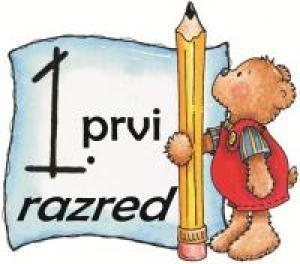 UPIS  U  1. RAZRED OSNOVNE  ŠKOLEU  ŠKOLSKOJ  2019. / 2020. GODINIPOŠTOVANI RODITELJI, UPISI UČENIKA/CA U 1. RAZRED OSNOVNE ŠKOLE OBAVIT ĆE SE:GDJE? U Tajništvu Osnovne škole - Scuola elementare RIVARELAAdresa: Emonijska 4KADA?Ponedjeljak, 10.lipnja 2019. od 10 do 14 satiUtorak, 11.lipnja 2019. 10 do 13 sati i 16 do 18 sati ŠTO?Za upis su potrebni: osobni podaci djeteta, OIB djeteta i kopija rodnog lista djeteta.